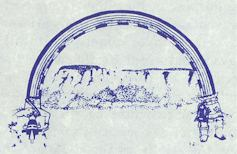 	Zuni Entrepreneurial Enterprises ZEE/EMPOWERMENT, INC.			604 E Coal Avenue			, New Mexico  87301			Telephone: (505) 863-7444			Fax: (505) 863-4590_____________								_____________Date Issued:									Date Received: JOB APPLICATIONPlease print all informationLast Name: _____________________   First Name: ____________________	Middle Name: ________________Address: _______________________________________   City: ______________Street: _____________________State: _______________		Zip Code: _________________Telephone Numbers: ______________________________     Social Security Number: _______________________Position(s) applied for: __________________________________________________Shifts willing to work: (check all that apply)First Shift			   Second Shift			    Third ShiftSalary or Hourly Rate expected: ________________________ week          hour     (circle one)Have you ever been employed by us before?	 							 Yes     No          If yes, please indicate date: _________________Are you currently employed?  										 Yes     No  May we contact your present employer?								 Yes     No   Are you 18 years or older?			 							 Yes     No  Are you prevented from lawfully becoming employed in this country due to Visa or Immigration status?	 Yes     No     (Proof of citizenship or immigration status is required upon employment)You are available to work: 	 Full Time		 Part Time		 TemporaryDate you can begin work:  __________________________________******************************************************************************I _______________________  understand that my employment is conditional upon successful completion of all required screenings such as Pre-Employment Drug and Alcohol test, Fingerprint Cards, Employee Abuse Registry, and Motor Vehicle Driving Record Check. EDUCATIONList below all present and past employment beginning with your most recent.  All times must be accounted for whether employed or not. Attach an additional sheet if necessary.PERSONAL REFERENCESName: ______________________     Company: ______________________________	Phone: ________________Address: _____________________________________ 	   City/State/Zip Code: _____________________________Relationship: __________________________________________Name: ______________________     Company: ______________________________	Phone: ________________Address: _____________________________________ 	   City/State/Zip Code: _____________________________Relationship: __________________________________________Name: ______________________     Company: ______________________________	Phone: ________________Address: _____________________________________ 	   City/State/Zip Code: _____________________________Relationship: __________________________________________APPLICANT’S STATEMENT AND CONDITIONS OF EMPLOYMENT(Please read carefully before signing.)I understand that an investigative consumer report involving information concerning my character, employment history, general reputation, police record, personal habits, mode of living, credit rating and indebtedness may be obtained prior to any final offer of employment.  Upon a timely written request to the personnel department of the company, the nature and scope of the report will be disclosed to me.I certify that the answers given by me in this employment application are true, correct and complete.  I agree that the company shall not be liable, in any respect, if my employment is terminated because of misstatements or pertinent omissions made by me in the application.  Moreover, I understand that all offers of employment are contingent upon passing the company’s prescribed physical examination and drug screening.I agree, as a condition of my employment (should I be employed by the Company), to submit to a medical examination if requested and based on the position that I accept, I further agree to the search or examination of myself or personal property while on the company’s premises or while conducting its business elsewhere.  I also authorize any company, school, police or security personnel, or other person to give any information regarding my employment, habits, ability, or any other characteristics whatsoever, together with any information they have regarding me whether or not it is in their records.  I hereby release all physicians, examiners, companies, schools, or other persons from liability for any damages whatsoever for such testing, examining, or issuing this information.  It is agreed and understood that completion of this application does not mean a job opening exists and in no way obligates the company to employ me.In the event of employment, I will comply with all company rules and regulations as established from time to time including the company’s substance abuse policy.  I am willing to work all assigned overtime or other special work assignments as requested by the company.  Furthermore, since the company does not offer contracts of employment (unless signed by the President), I understand that nothing contained herein is intended to create a contract between the company and me for wither employment or the prevision of any compensation or benefits.  I understand that I have the right to terminate my employment at any time and likewise, the company has the same right.I hereby understand and acknowledge that any employment relationship with this Company is of an “At-Will” nature, which means that the Employee may resign at any time and the Employer may discharge Employee at any time, with or without notice, and with or without cause.  It is further understood that this “At-Will” employment relationship may not be changed by any written document or by verbal agreement unless such change is specifically acknowledged in writing by an authorized Executive of this Company.  I also understand that Inc. retains the right to amend, modify, add, or delete any or all policies or procedures at its sole and absolute discretion.During my employment with Inc. and after my employment ends, I agree not to disclose any confidential or proprietary information regarding operating and trade secrets.  I further agree that with respect to any civil litigation involving Inc. in which I am a potential witness, and which does not involve an actual or potential claim by me personally, I will not discuss the facts of the case with any third parties without first notifying Inc. or unless a representative or attorney of Inc. is present.  A copy of this form may be used as the original.  The use of results from this form and/or tests will be used for prudent employment decisions.This application is valid for sixty days from the application date unless reviewed in person or in writing.Applicant’s Signature: ___________________________________		Date: __________________It is unlawful in Massachusetts to require or administer a lie detector test as a condition of employment or continued employment.  An employer who violates this law shall be subject to criminal penalties and civil liability.Under Maryland law, an employer may not require or demand, as a condition of employment, prospective employment, or continued employment, that an individual submit to or take a lie detector or similar test. An employer who violates this law is guilty of a misdemeanor and subject to a fine not exceeding $100.School AddressCredits EarnedMajorDiploma/DegreeHigh School:College:Technical/Other:Name and Address of Company and Type of BusinessFromMonth/YearToMonth/YearDescribe in detail work you did and your titleWeekly Start Salary or Hourly RateWeekly End Salary or Hourly RateReason for LeavingName, Title, and Phone Number of Your Supervisor